创意程序设计竞赛数据提交格式说明竞赛结束后，请在当天14时前向市竞赛组委会提交创意程序设计竞赛的数据，请各分赛区遵照本文档的说明整理相关数据和文档按时提交。1 需提交的数据清单各分赛区应提交的竞赛原始数据包括：分赛区竞赛情况表――――创意程序设计竞赛信息表.doc包含选手答案的子目录――answers（文件夹）上述数据应存放在同一文件夹下。文件夹名称为“分赛区名称”。以和平分赛区为例，其提交数据的目录结构为：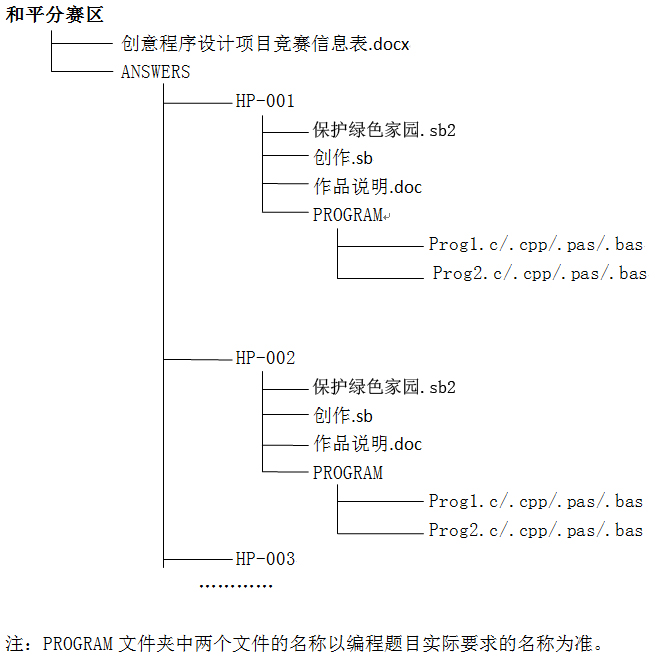 图1. 提交数据的存储结构示例表1. 各分赛区的两位英文编码       注：多区合并的赛区以赛场所在地的英文编码为准2 数据提交方式（1）邮件提交方式：请将收集的所有程序按上述要求的结构整理好，打包压缩后通过电子邮件附件发至panjinkjzx@foxmail.com（2）U盘提交方式：请将收集的所有程序按上述要求的结构整理好，保存在U盘中，并在规定时间将U盘交至天津市青少年科技中心（南开区白堤路248号，科技创业大楼2楼）联系方式：数据提交联系人：潘津		联系电话：（022）87891326HP和平HX河西HB河北NK南开HD河东HQ红桥DL东丽JN津南XQ西青BC北辰BH滨海新区BH滨海新区BH滨海新区BH滨海新区BH滨海新区JZ蓟州BD宝坻WQ武清NH宁河JH静海